          COMUNICADO   FPS ORURO/01/2020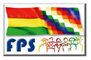 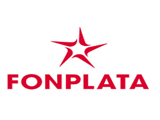 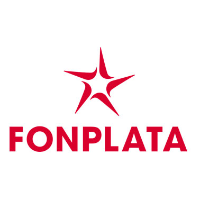 La Unidad de Licitaciones  del FPS-Oruro pone en conocimiento,  en el marco de la Octava sesión del Comité de Operaciones  de Emergencia Municipal  determina:“Se dispondrá el encapsulamiento por 4 jornadas las fechas 24, 25, 26,27 de julio”Por consiguiente el FPS-ORURO tiene  a bien informar  a las  empresas interesadas en presentar sus propuestas, dentro del Programa de Infraestructura Urbana para la Generación de Empleo II:Deberán  tomar los recaudos  pertinentes para la presentación de sus propuestas, tomando en cuenta la disposición  del Gobierno Autónomo Municipal de Oruro, (fechas de encapsulamiento) Oruro 16 de julio de2020Entidad Convocante Objeto de Contratación:cuceFecha Presentación:Fondo Nacional De Inversion Productiva Y Social - La PazPrograma De Infraestructura Urbana Para La Generación De Empleo Ii Elevación O Profundización De Cámaras (Lpz-Lap) -3 Lotes20-0287-01-1047704-1-127/07/2020